Application for membershipJunior members (under 18) are entitled to play at any time if courts are available. Junior members are also entitled to a £1 discount for coaching and may play in junior club matches and enter the junior club tournaments. Intermediate members must reach a certain playing standard, and have the same playing rights as a full member. Annual membership runs from 1 April to 31 March and a discount is available if payment is received by 30 April*. To apply for a membership, please complete the form below. Payment should be made by cheque to HWLTC or by bank transfer to the HWLTC bank account. -------------------------------------------------------------------------------------------------------------------------------------------------------To: Secretary, Harrow Weald Lawn Tennis Club 49-51 College Road, Harrow Weald HA3 6EFI *____________________(*parent’s name) wish for my child/children to join the Club, starting in ____________I will pay for the above subscriptions by (circle as appropriate): cheque / bank transfer / cashTop of FormBottom of FormTop of FormAddress ___________________________________________________________ Postcode___________________Telephone(s) ________________________ Email(s)___________________________________________________How did you hear about the club? _________________________________________________________________Top of Form I agree to my child/children participating in HWLTC tennis sessions.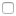  My child/children agree(s) to abide by the junior rules and the Club’s code of conduct for juniors.Bottom of FormTop of Form I agree to how you process the data I have provided, detailed in the Club’s privacy policy.ALL POLICIES CAN BE VIEWED ON THE CLUB WEBSITE (ADDRESS AT TOP OF PAGE)Joining DateMini(8 & under)11 & UnderJunior(17 & under)Intermediate(24 & under)Off PeakPeakApril£15£45 (* £40)£65 (* £60)£120 (* £110)£185 (* £170)£285 (* £265)May£45£65£120£185£285June£40£60£110£160£260July£40£60£100£145£230August£35£55£ 90£130£200September£30£48£ 80£115£175October£25£43£ 70£100£150November£20£32£ 60£ 85£125December£15£21£ 45£ 70£100January£50£75£130£215£315February£45£70£125£205£300March£45£65£120£185£285Child’s nameGenderDate of birthCategoryCost1£2£3£4£Total£